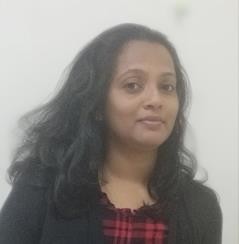 RUBIYA Email: rubiya-396529@2freemail.com  Sharjah– U.A.E.Summary:Committed and motivated Office Assistant with exceptional customer service and have profound knowledge about office procedures.Strong work ethic,decision maling skills,professional demeanor,and great initiative.Proficient at quickly learning new procedures and taking ownership of diverse projects.Work Experience:Office Assistant (2018 Apr - 2019 Feb)Bank in Kerala.Answering all incoming calls,emails and re-routing them to relevant parties.Greeted customers and visitors in-person and via telephone calls.Responsible for measuring,monitoring and evaluating projects undertaken by the office.Prepared meeting agendas and minutes,routine correspondence and monthly reports.Data entry onto internal systems.Reporting any problems to office manager,performed various office tasks as needed and assigned.Answered and quickly redirected upto 60 calls per day.Scheduled and confirmed appointments and meeting for customers.Skills:Excellent telephone manner.Excellent communication skills.Multitasking ability.Well organized and efficient.Smart,presentable appearance.Self motivated,proactive & hard working.Good IT skills Excel,Email,Internet.Knowledge about office procedures.Education:BA English LiteratureDiploma in TallyDiploma in MS OfficePersonal Particulars:Nationality	:	IndianGender	:	Female Date of Birth	:	03-03-1995Religion	:		Islam Marital Status	:	MarriedLanguages known:English	:	Read, Write and SpeakHindi	:	Read, Write and SpeakTamil	:	SpeakMalayalam		:		Read, Write and Speak (Native) Arabic		:		Read and Write